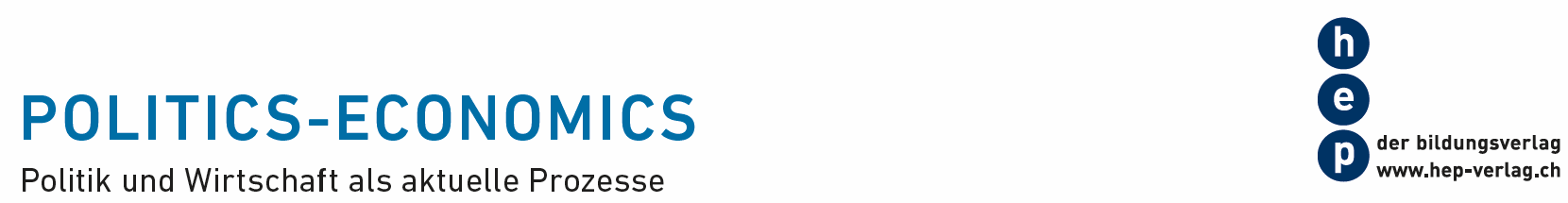 Autoren: Hanspeter Maurer und Christoph Rothenfluh							                                                   Politics-Economics: Alle Rechte vorbehaltenAutoren: Hanspeter Maurer und Christoph Rothenfluh											      Politics-Economics: Alle Rechte vorbehalten  Links zu den TV-Beiträgen: ab Seite 3     Text schreiben: Auf leere Zeile doppelklicken, dann hineinschreiben20.07      18.05. – 07.06.2020   Corona - weitere Schritte zur Normalität
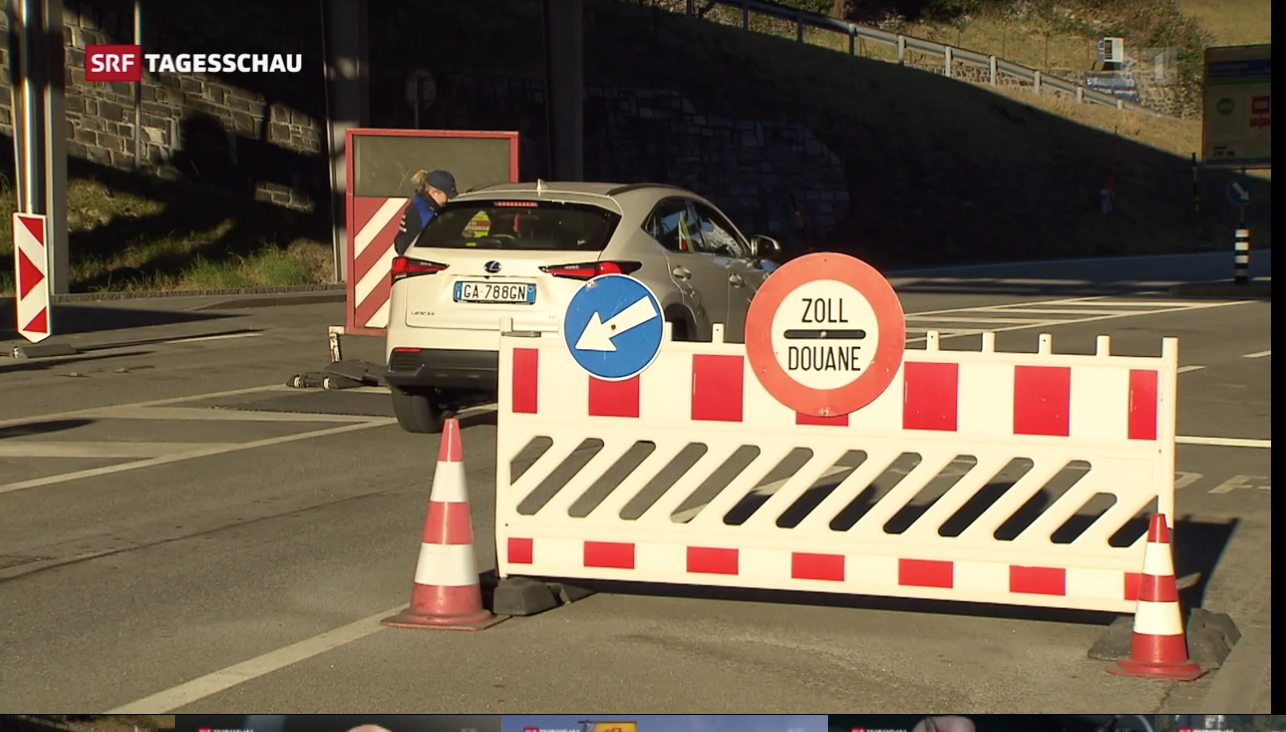 Der Bundesrat lockert weitere Massnahmen. Die Schweiz öffnet am 15. Juni die Grenzen zu allen EU- und Efta-Staaten und Grossbritannien. Viele Betriebe, Einrichtungen und Veranstaltungen sind mit Schutzkonzepten wieder offen oder erlaubt. Insbesondere werden politische Demonstrationen wieder bewilligt – aber nur, wenn nicht mehr als __Personen daran teilnehmen.  Am 19. Juni endet in der Schweiz die «ausserordentliche Lage». Danach gilt das Regime der «besondere Lage». Das bereits geltende Notrecht bleibt vorläufig in Kraft. Gemäss einer internationalen Studie ist die Schweiz das sicherste Corona-Land der Welt.  					Bild: SRFa) 	Wie viele Menschen sind aktuell an Covid-19 erkrankt bzw. gestorben? 
Schweiz: _________________________ weltweit: __________________________b) 	In welchen zwei Regionen der Welt steigen die Zahlen deutlich? _______________
___________________________________________________________________c) 	Welche Betriebe/Institutionen nehmen unter Auflagen den Betrieb wieder auf? ___________________________________________________________________
___________________________________________________________________
___________________________________________________________________d) 	Was versteht man unter EFTA-Staaten? __________________________________
___________________________________________________________________
___________________________________________________________________a) 	Wie viele Menschen sind aktuell an Covid-19 erkrankt bzw. gestorben? 
Schweiz: _________________________ weltweit: __________________________b) 	In welchen zwei Regionen der Welt steigen die Zahlen deutlich? _______________
___________________________________________________________________c) 	Welche Betriebe/Institutionen nehmen unter Auflagen den Betrieb wieder auf? ___________________________________________________________________
___________________________________________________________________
___________________________________________________________________d) 	Was versteht man unter EFTA-Staaten? __________________________________
___________________________________________________________________
___________________________________________________________________     Massenproteste gegen Rassismus + Polizeigewalt
Er ist zum Sinnbild geworden, zum personifizierten Mahnmal. Seit Tagen gehen die Menschen weltweit aus Wut und Trauer auf die Strasse um gegen Rassismus und Polizeigewalt zu demonstrieren. G.F. war am 1. Juni 2020 bei einem brutalen Polizeieinsatz in Minneapolis ums Leben gekommen. Dem verantwortlichen Polizisten drohen Freiheitsstrafen bis zu 35 Jahren. Von New York bis Los Angeles kam es zu Beginn zu Unruhen und auch zu Plünderungen und Strassenschlachten. Trotz Ausgangssperren und dem Einsatz der Nationalgarde reissen die Proteste gegen Polizeigewalt nicht ab. US-Präsident Donald Trump machte __ für die Ausschreitungen verantwortlich und bezeichnete sie als «anarchistischen Linksextremisten». 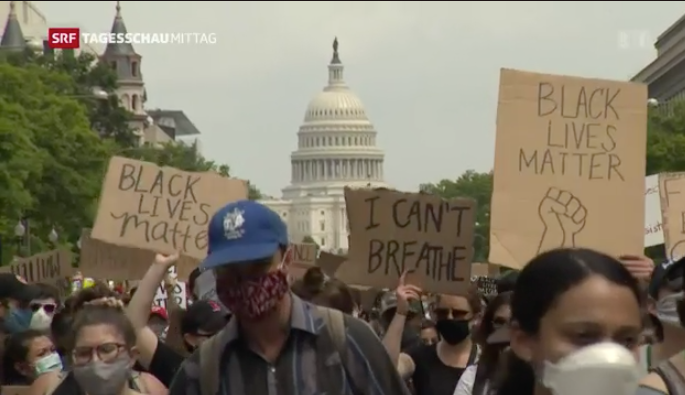 Auch in der Schweiz kam es am Samstagnachmittag (6. 6.) zu mehreren unbewilligten Kundgebungen gegen Rassismus.  In Basel etwa versammelten sich rund 2000 Personen. Die Polizei zeigte Präsenz, griff aber zunächst nicht ein.		          Bild: SRFa) 	Wie heisst der Mann, der bei einem gewalttätigen Polizeieinsatz in Minnesota (USA) ums Leben gekommen ist? _______________________________________b) 	Weshalb dauern die Schweigeminuten für den Verstorbenen 8:46 Sekunden?  ______
__________________________________________________________________
__________________________________________________________________c) 	Welche zwei Forderungen erheben die Protestierenden weltweit? ____________
__________________________________________________________________
__________________________________________________________________d) 	Wie reagiert der US-Präsident auf die Demonstrationen? ____________________
__________________________________________________________________e) 	Wen macht Präsident Trump für die Ausschreitungen verantwortlich? _________
__________________________________________________________________Sollen die aktuellen Grossdemonstrationen gegen Rassismus trotz Verbot von der Behörde toleriert werden?  (Hier dazu der SRF-Link)a) 	Wie heisst der Mann, der bei einem gewalttätigen Polizeieinsatz in Minnesota (USA) ums Leben gekommen ist? _______________________________________b) 	Weshalb dauern die Schweigeminuten für den Verstorbenen 8:46 Sekunden?  ______
__________________________________________________________________
__________________________________________________________________c) 	Welche zwei Forderungen erheben die Protestierenden weltweit? ____________
__________________________________________________________________
__________________________________________________________________d) 	Wie reagiert der US-Präsident auf die Demonstrationen? ____________________
__________________________________________________________________e) 	Wen macht Präsident Trump für die Ausschreitungen verantwortlich? _________
__________________________________________________________________Sollen die aktuellen Grossdemonstrationen gegen Rassismus trotz Verbot von der Behörde toleriert werden?  (Hier dazu der SRF-Link)     Rassismus und Sklaverei
Seit Jahrhunderten beschäftigt die USA das Problem des Rassismus und der Rassentrennung. Die zahlreichen Demonstrationen und Proteste der letzten Jahrzehnte, welche sich bis heute fortsetzen, zeugen von der historischen Benachteiligung der Afroamerikaner. Man spricht dabei vom »systemischen» bzw. «institutionellen» Rassismus, z.B. Benachteiligung und Chancenungleichheit im Bildungs- und Gesundheitswesen, im Beruf, im sozialen Status bei der Rechtssprechung.           											Bild: SRF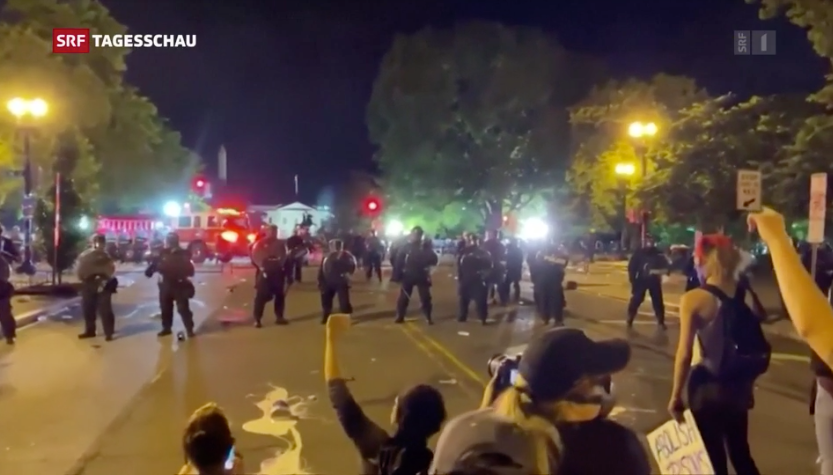 a) 	Warum leben in den USA so viele Afroamerikaner (ca. 41 Mio, ca. 15%)? ________
__________________________________________________________________b) 	Wie viele Sklaven wurden nach Amerika verschifft und verkauft? ______________c) 	Wann wurde die Sklaverei in den USA verboten? ___________________________d) 	Was wird US-Präsident Trump im Zusammenhang mit den Massendemonstrationen vorgeworfen? ___________________________________________________
__________________________________________________________________Zusatzauftrag: (Auf Zusatzseite)Welche Sorgen bedrücken die Schweizer/innen im Dez. 2019 («Sorgenbarometer 2019») im Vergleich zum Mai 2020 («SRG-Umfrage»)? Erläutern Sie die Unterschiede.a) 	Warum leben in den USA so viele Afroamerikaner (ca. 41 Mio, ca. 15%)? ________
__________________________________________________________________b) 	Wie viele Sklaven wurden nach Amerika verschifft und verkauft? ______________c) 	Wann wurde die Sklaverei in den USA verboten? ___________________________d) 	Was wird US-Präsident Trump im Zusammenhang mit den Massendemonstrationen vorgeworfen? ___________________________________________________
__________________________________________________________________Zusatzauftrag: (Auf Zusatzseite)Welche Sorgen bedrücken die Schweizer/innen im Dez. 2019 («Sorgenbarometer 2019») im Vergleich zum Mai 2020 («SRG-Umfrage»)? Erläutern Sie die Unterschiede.     Hongkongs Demokratie in Gefahr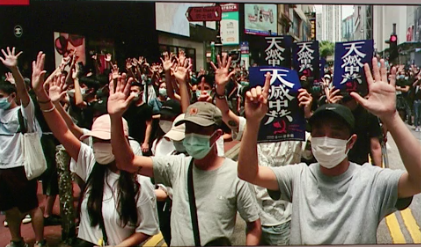 Trotz Corona-Pandemie haben in Hongkong Tausende gegen den Einfluss von China protestiert. China will Hongkong – das Land mit den zwei Systemen durch ein umstrittenes Sicherheitsgesetz noch besser zu kontrollieren, was letztlich die Aufhebung der Autonomie Hongkongs bedeutet. Aus historischen Gründen genoss Hongkong einen Sonderstatus, der nun schrittweise abgeschafft werden soll.                           Bild: SRFa) 	Zu welchem Staat gehört Hongkong?  ____________________________________b) 	Was für einen politischen Status hatte Hongkong vor 1997? __________________
__________________________________________________________________c) 	Was versteht man unter Hongkongs Sonderstatus? _________________________
__________________________________________________________________
__________________________________________________________________d) 	Welche Staatsform hat China? _________________________________________
__________________________________________________________________a) 	Zu welchem Staat gehört Hongkong?  ____________________________________b) 	Was für einen politischen Status hatte Hongkong vor 1997? __________________
__________________________________________________________________c) 	Was versteht man unter Hongkongs Sonderstatus? _________________________
__________________________________________________________________
__________________________________________________________________d) 	Welche Staatsform hat China? _________________________________________
__________________________________________________________________Grundlagen / Strukturwissen im Buch «Staat und Wirtschaft»    Grundlagen / Strukturwissen im Buch «Staat und Wirtschaft»         FREMDWÖRTER     FREMDWÖRTERKAPITELSEITE/NSEITE/NPolitik – Macht der Interessen88  RegimeMenschenrechte/Grundrechte18 ff18 ff  anarchistischDemokratie/Diktatur30, 3130, 31  AutonomieTWEET/LESERBRIEF20.07      18.05. – 07.6.202020.07      18.05. – 07.6.2020SPRACHAUFTRAG ZUM THEMA 2 und 3 Anti-Rassismusproteste in den USA Massenproteste, RassismusJames Mattis, Ex- Verteidigungsminister der USA reagierte «wütend und entsetzt» und warf Trump generelles Versagen vor. Dieser sei der erste Präsident, den er erlebe, der sich nicht darum bemühe, das Land zu einen, sondern seit drei Jahren versuche, das Land zu spalten.Helfen Sie dem sichtlich überforderten US-Präsidenten indem Sie ihm einen Tweet erklären, wie er das Land aus dieser unheilvollen Situation erfolgreich führen kann.(Lesen Sie dazu das Thema 3, Umfang zwischen 240 und 280 Zeichen)Alternativ: Nehmen Sie Stellung zum Rassismus und im Besonderen zum Tod von George Floy. Umfang 8-10 Sätze)SPRACHAUFTRAG ZUM THEMA 2 und 3 Anti-Rassismusproteste in den USA Massenproteste, RassismusJames Mattis, Ex- Verteidigungsminister der USA reagierte «wütend und entsetzt» und warf Trump generelles Versagen vor. Dieser sei der erste Präsident, den er erlebe, der sich nicht darum bemühe, das Land zu einen, sondern seit drei Jahren versuche, das Land zu spalten.Helfen Sie dem sichtlich überforderten US-Präsidenten indem Sie ihm einen Tweet erklären, wie er das Land aus dieser unheilvollen Situation erfolgreich führen kann.(Lesen Sie dazu das Thema 3, Umfang zwischen 240 und 280 Zeichen)Alternativ: Nehmen Sie Stellung zum Rassismus und im Besonderen zum Tod von George Floy. Umfang 8-10 Sätze)                Bild: SRF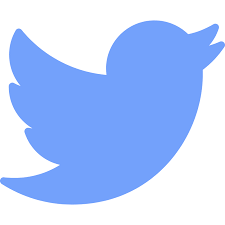 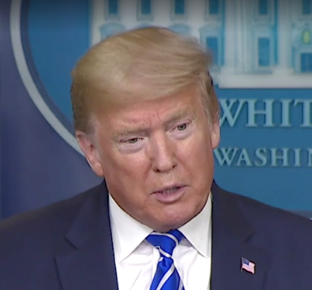 TitelTitelTitelTextTextTextInhalt / Sprache / Form im «Handbuch Kompetenzen»BEWERTUNGSKRITERIENBEWERTUNGSKRITERIENBEWERTUNGSKRITERIEN Gliederung des Textes (Einführung, Argumente, Schlussfolgerung)Inhalt/Form (5 Pkt.): Logische Verknüpfung der ArgumenteAusdrucksfähigkeit (4 Pkt.):Ausdrucksfähigkeit (4 Pkt.): Zurückhaltend, nicht beleidigend, aber bestimmt in der FormulierungOrthografie (3 Pkt.): Persönliche Meinung, Wertung klar zum Ausdruck bringenNote/Bemerkungen: Zeitform: GegenwartQR-Codes und InternetadressenQR-Codes und InternetadressenQR-Codes und InternetadressenQR-Codes und InternetadressenQR-Codes und Internetadressen1. Corona - weitere Schritte zur Normalität1. Corona - weitere Schritte zur Normalität1. Corona - weitere Schritte zur Normalität1. Corona - weitere Schritte zur Normalität1. Corona - weitere Schritte zur NormalitätFilmberichte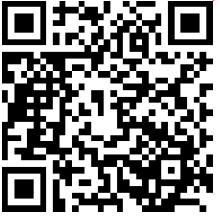 Filmberichte1. Grenzöffnung – Freie Fahrt durch Europa (TS vom 5.6.20, Dauer 1:38)
https://srf.ch/play/tv/redirect/detail/6ce94b66-3176-435d-9725-347f109ae3da1. Grenzöffnung – Freie Fahrt durch Europa (TS vom 5.6.20, Dauer 1:38)
https://srf.ch/play/tv/redirect/detail/6ce94b66-3176-435d-9725-347f109ae3daZUSATZINFORMATIONEN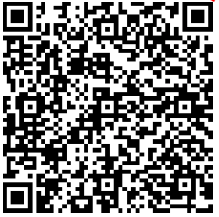 Arbeitsaufträge zum Selbststudium Grundlagenwissen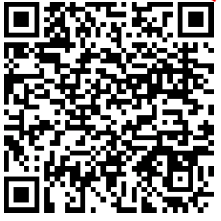 ZUSATZINFORMATIONENArbeitsaufträge zum Selbststudium GrundlagenwissenBundesamt für Gesundheit BAG:
https://www.bag.admin.ch/bag/de/home/krankheiten/ausbrueche-epidemien-pandemien/aktuelle-ausbrueche-epidemien/novel-cov/massnahmen-des-bundes.html#1055950590Die Schweiz ist das sicherste Land der Welt. (Blick.ch) 
https://www.blick.ch/news/schweiz/schweiz-weltweit-fuehrend-nirgends-ist-man-sicherer-vor-dem-corona-virus-id15926235.htmlBundesamt für Gesundheit BAG:
https://www.bag.admin.ch/bag/de/home/krankheiten/ausbrueche-epidemien-pandemien/aktuelle-ausbrueche-epidemien/novel-cov/massnahmen-des-bundes.html#1055950590Die Schweiz ist das sicherste Land der Welt. (Blick.ch) 
https://www.blick.ch/news/schweiz/schweiz-weltweit-fuehrend-nirgends-ist-man-sicherer-vor-dem-corona-virus-id15926235.html2. Massenproteste gegen Rassismus und Polizeigewalt2. Massenproteste gegen Rassismus und Polizeigewalt2. Massenproteste gegen Rassismus und Polizeigewalt2. Massenproteste gegen Rassismus und Polizeigewalt2. Massenproteste gegen Rassismus und PolizeigewaltFilmberichte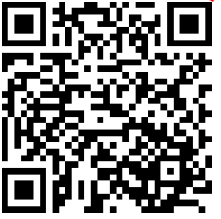 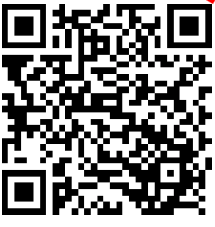 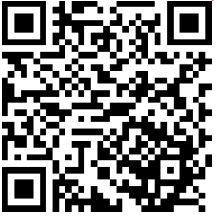 Filmberichte1.	 Proteste in Washington gehen weiter (TS vom 6.06.20, Dauer 5:01)
https://srf.ch/play/tv/redirect/detail/02a48bca-7b9a-427c-9172-6600857bf47a2. 	Internationale Demonstration trotz Corona (TS vom 6.06.20, Dauer2:23)
https://srf.ch/play/tv/redirect/detail/d225a0fb-4346-4d19-9c7d-d06a8e9705843. Grossdemonstrationen in der Schweiz trotz Corona-beschränkungen (TS vom 6.06.20, Dauer 2:11)
https://srf.ch/play/tv/redirect/detail/9000f6ca-bad4-4cc4-b8dd-db45178bc31e1.	 Proteste in Washington gehen weiter (TS vom 6.06.20, Dauer 5:01)
https://srf.ch/play/tv/redirect/detail/02a48bca-7b9a-427c-9172-6600857bf47a2. 	Internationale Demonstration trotz Corona (TS vom 6.06.20, Dauer2:23)
https://srf.ch/play/tv/redirect/detail/d225a0fb-4346-4d19-9c7d-d06a8e9705843. Grossdemonstrationen in der Schweiz trotz Corona-beschränkungen (TS vom 6.06.20, Dauer 2:11)
https://srf.ch/play/tv/redirect/detail/9000f6ca-bad4-4cc4-b8dd-db45178bc31e3. Rassismus und Sklaverei3. Rassismus und Sklaverei3. Rassismus und Sklaverei3. Rassismus und Sklaverei3. Rassismus und SklavereiFilmberichte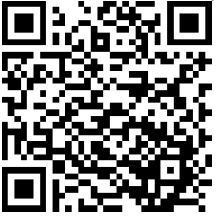 Filmberichte1. 	Proteste in den USA trotz Ausgangssperre (TS vom 1.06.20, Dauer 2:36; bis 3:51)
https://srf.ch/play/tv/redirect/detail/1d878e3e-1fc9-4ebb-9b57-de64af8cc13e1. 	Proteste in den USA trotz Ausgangssperre (TS vom 1.06.20, Dauer 2:36; bis 3:51)
https://srf.ch/play/tv/redirect/detail/1d878e3e-1fc9-4ebb-9b57-de64af8cc13eZUSATZINFORMATIONEN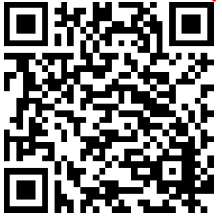 Arbeitsaufträge zum Selbststudium GrundlagenwissenZUSATZINFORMATIONENArbeitsaufträge zum Selbststudium GrundlagenwissenRassismus (Humanrights.ch)
https://www.humanrights.ch/de/menschenrechte-themen/rassismus/Rassismus (Humanrights.ch)
https://www.humanrights.ch/de/menschenrechte-themen/rassismus/4. Hongkongs Demokratie in Gefahr4. Hongkongs Demokratie in Gefahr4. Hongkongs Demokratie in Gefahr4. Hongkongs Demokratie in Gefahr4. Hongkongs Demokratie in GefahrFilmberichte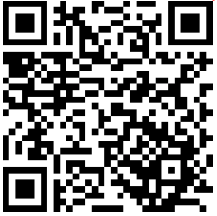 Filmberichte1. 	In Hongkong flammen Demonstrationen wieder auf. (TS vom 24.5.20, Dauer 2:07)
https://srf.ch/play/tv/redirect/detail/e8db31cc-bf12-4223-9275-4940ce3c836f